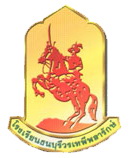 การแข่งขัน Sodokuงานนิทรรศการ “เปิดบ้าน ธ.บ.ว. 13 กุมภาพันธ์ 2558”กลุ่มสาระการเรียนรู้คณิตศาสตร์ โรงเรียนธนบุรีวรเทพีพลารักษ์----------------------1. คุณสมบัติผู้เข้าแข่งขัน	1.1 นักเรียนระดับชั้นมัธยมศึกษาตอนต้น2. ประเภทและจำนวนผู้เข้าแข่งขัน	2.1 แข่งขันประเภทเดี่ยว	2.2 จำนวนผู้เข้าแข่งขันโรงเรียนละไม่เกิน 3 คน3. วิธีดำเนินการและหลักเกณฑ์การแข่งขัน	3.1 ส่งรายชื่อนักเรียนผู้เข้าแข่งขัน พร้อมชื่อครูผู้ฝึกสอนโรงเรียนละไม่เกิน 3 คน ตามแบบฟอร์มที่กำหนด	3.2 จากบางตัวเลขที่บอกใบ้ปรากฏอยู่แล้วในตาราง ผู้เล่นจะต้องเติมตัวเลข 1 ถึง 9 (หนึ่งช่องตารางต่อหนึ่งตัวเลข)ให้เต็มหมดทั้งตาราง โดยแต่ละช่องเรียงแนวตั้งและแนวนอนจะต้องมีเลขครบจาก 1 ถึง 9 และในแต่ละตารางเล็กที่มี 9 ช่องก็จะต้องมีเลข 1 ถึง 9 ครบอีกเช่นกัน	3.3 จัดแข่งขัน 1 รอบ ดังนี้	รอบที่ 1 จำนวน 20 ข้อ ใช้เวลา 45 นาที	3.4 วิธีการแข่งขัน		3.4.1 กรรมการแจกบัตรโจทย์จำนวน 20 ข้อ ซึ่งความยากง่ายแบ่งได้ดังนี้ 		ระดับง่าย 5 ข้อ ระดับปานกลาง 5 ข้อ ระดับยาก 5 ข้อ ระดับยากมาก 5 ข้อ		3.4.2 กรรมการแจกกระดาษทดให้ผู้แข่งขันทุกคน		3.4.3 เมื่อหมดเวลาให้กรรมการเก็บบัตรโจทย์4. เกณฑ์การให้คะแนน	4.1 โจทย์แต่ละข้อมีคะแนนดังนี้ ระดับง่ายข้อละ 3 คะแนน ระดับปานกลางข้อละ 5 คะแนน ระดับยากข้อละ 7 คะแนน ระดับยากมากข้อละ 9 คะแนน ทีมที่ได้คะแนนสูงสุดเป็นทีมชนะ	ผลการตัดสินของคณะกรรมการถือเป็นสิ้นสุด5. รางวัลประกวดแข่งขัน	รางวัลชนะเลิศ			ได้รับเกียรติบัตร เงินรางวัลจำนวน 200 บาท	รางวัลรองชนะเลิศอันดับ 1	ได้รับเกียรติบัตร เงินรางวัลจำนวน 150 บาท	รางวัลรองชนะเลิศอันดับ 2	ได้รับเกียรติบัตร เงินรางวัลจำนวน 100 บาท6. สถานที่แข่งขันห้อง 203 (เวลา 10.00 – 11.30 น.)7. ลงทะเบียนรายงานตัวผู้เข้าแข่งขัน	8.1 เริ่มลงทะเบียนเวลา 07.30 – 08.30 น. ณ เรือนรับรองผู้ปกครอง	8.2 เริ่มการแข่งขัน เวลา 10.00 น.8. คณะกรรมการจัดการแข่งขัน	9.1 นายเจษฎาภรณ์  สันวิลาศ	9.2 นายวีระวุธ  ทวิไชยใบสมัครการแข่งขัน Sodokuงานนิทรรศการ “เปิดบ้าน ธ.บ.ว. 13 กุมภาพันธ์ 2558”กลุ่มสาระการเรียนรู้คณิตศาสตร์ โรงเรียนธนบุรีวรเทพีพลารักษ์วันที่...........เดือน...................................พ.ศ...........โรงเรียน..............................................................................เขต............................................................................โทรศัพท์..............................................................................โทรสาร.....................................................................1. ผู้ควบคุม(นาย, นาง, นางสาว)..........................................................................................................................ตำแหน่ง................................................................................................................................................................เบอร์โทรศัพท์ที่สามารถติดต่อได้..........................................................................................................................2. ผู้เข้าประกวดแข่งขัน	ชื่อ ด.ช./ด.ญ...........................................................................................................................................ชื่อ ด.ช./ด.ญ...........................................................................................................................................ชื่อ ด.ช./ด.ญ...........................................................................................................................................ลงชื่อ...........................................ผู้รับรอง(.........................................................)หมายเหตุ		- กรุณาเขียนใบสมัครตัวบรรจงหรือพิมพ์ เพื่อความสะดวกในการจัดพิมพ์เกียรติบัตร			- ส่งใบสมัครทางโทรสาร. 0-2466-0642 ภายในวันที่ 6 กุมภาพันธ์ 2558			- สอบถามรายละเอียดเพิ่มเติม โทร 0-2465-5976 , 0-2465-9830 ต่อ 105 , 109